http://obd-memorial.ru/html/info.htm?id=7014109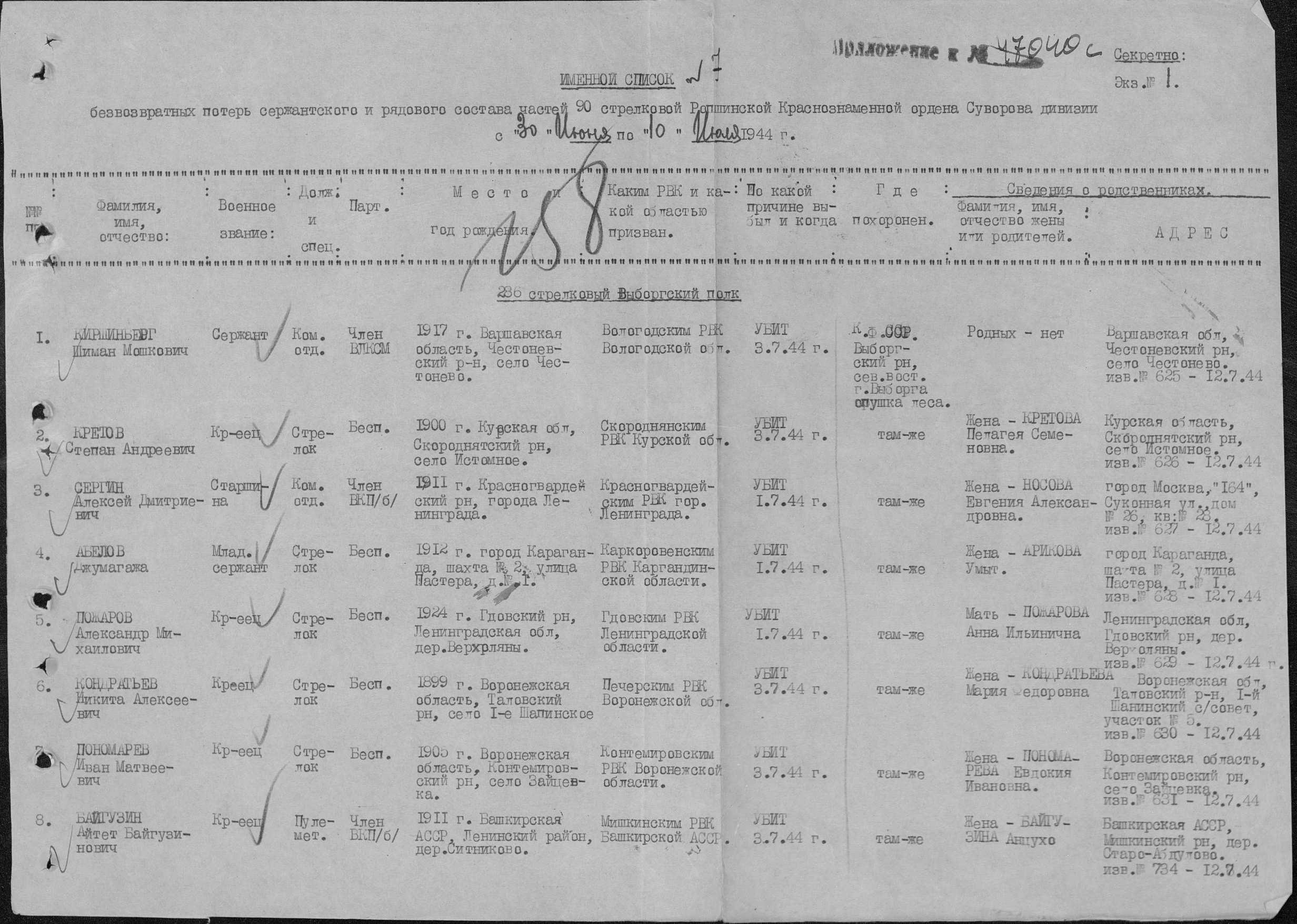 701410970141097014109Информация из донесения о безвозвратных потеряхИнформация из донесения о безвозвратных потеряхИнформация из донесения о безвозвратных потеряхФамилияАбеловИмяДжумагажаОтчествоДата рождения/Возраст__.__.1912Место рожденияг. Караганда, шахта № 2, ул. Пастера, 1Дата и место призываКаркаралинский РВК, Казахская ССР, Карагандинская обл., Каркаралинский р-нПоследнее место службы90 сдВоинское званиемл. сержантПричина выбытияубитДата выбытия01.07.1944Название источника информацииЦАМОНомер фонда источника информации58Номер описи источника информации18002Номер дела источника информации612